На что нужно обратить внимание 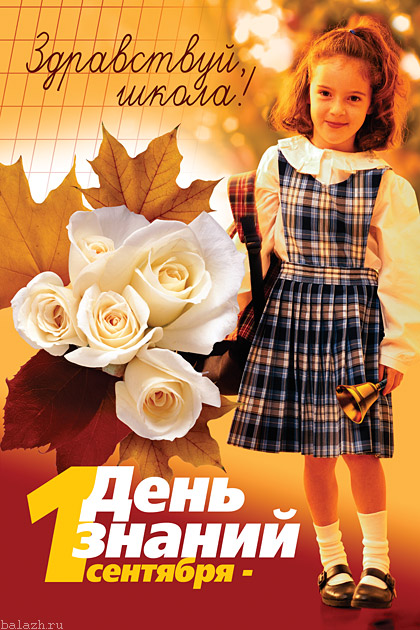 родителям первоклассников в этот период?Период адаптации ребенка к школе может длиться от 2-3 недель до полугода, это зависит от многих факторов: индивидуальные особенности ребенка, характер взаимоотношений с окружающими, тип учебного заведения (а значит, и уровень сложности образовательной программы) и степень подготовленности ребенка к школьной жизни.Немаловажным фактором является и поддержка взрослых - мамы, папы, бабушек и дедушек. Чем больше взрослых окажут посильную помощь в этом процессе, тем успешнее ребенок адаптируется к новым условиям.Нередко родители ругают ребенка за то, что он поздно возвращается из школы, что ему часто звонят друзья "не по делу", что слишком много времени у него уходит на прогулки. Однако хорошо бы помнить о том, что в этот период первоклассник активно устанавливает контакты, ищет свое место в детской среде, учится сотрудничать с другими детьми и принимать помощь в свой адрес. Помогите ему в этом непростом деле! От того, какую нишу займет ваше чадо при распределении социальных ролей, зависит весь период его обучения в школе. Вспомните, как тяжело избавиться от имиджа "жадины" или "всезнайки", как много проблем появляется в подростковом возрасте именно потому, что когда-то малышу не удалось проявить себя должным образом.ПАМЯТКА РОДИТЕЛЯМ ПЕРВОКЛАССНИКОВПоддержите в ребенке его стремление стать школьником. Ваша искренняя заинтересованность в его школьных делах и заботах, серьезное отношение к его первым достижениям и возможным трудностям помогут первокласснику почувствовать значимость его нового положения.Ваш ребенок пришел в школу, чтобы учиться. Когда человек учится, у него может что-то не получаться, это естественно. Ребенок имеет право на ошибку.Составьте вместе с первоклассником распорядок дня, следите за его соблюдением.Поддержите первоклассника в его желании добиться успеха. В каждой работе обязательно найдите, за что его можно было бы похвалить. Помните, что похвала и эмоциональная поддержка («молодец!», «ты так хорошо справился!») способны заметно повысить интеллектуальные достижения человека.Если вас что-то беспокоит в поведении ребенка, его учебных делах, не стесняйтесь обращаться за советом и консультацией к учителю или школьному психологу.Воодушевляйте ребенка на рассказ о своих школьных делах. Обязательно спрашивайте вашего ребенка о его одноклассниках, делах в классе, школьных предметах, педагогах.Избегайте чрезмерных требований. Не спрашивайте с ребенка все и сразу. Ваши требования должны соответствовать уровню развития его навыков и познавательных способностей. Не забывайте, что такие важные и нужные качества, как прилежание, аккуратность, ответственность не формируются сразу. Ребенок пока ещё учиться управлять собой, организовывать свою деятельность и очень нуждается в поддержке, понимании и одобрении со стороны взрослых. Задача пап и мам запастись терпением и помочь ребенку.Право на ошибку. Важно, чтобы ребенок не боялся ошибаться. Если у него что-то не получается, не ругайте. Иначе он будет бояться ошибаться, поверит в то, что ничего не может. Даже взрослому, когда он учиться чему-то новому, не всё сразу удаётся. Если заметили ошибку, обратите внимание ребенка на неё и предложите исправить. И обязательно хвалите. Хвалите за каждый даже совсем крошечный успех.Не думайте за ребёнка. Помогая ребенку выполнять задание, не вмешивайтесь во все, что он делает. Иначе ребенок начнет думать, что он не способен справиться с заданием самостоятельно. Не думайте и не решайте за него, иначе он очень быстро поймет, что ему незачем заниматься, родители всё равно помогут всё решить.Не пропустите первые трудности. Обращайте внимание на любые трудности своего ребенка и по мере необходимости обращайтесь к специалистам. Если у ребенка есть проблемы со здоровьем, обязательно займитесь лечением, так как будущие учебные нагрузки могут существенно ухудшить состояние ребенка. Если вас что-то беспокоит в поведении, не стесняйтесь, обращайтесь за помощью и советом к психологу. Если у ребенка проблемы с речью, посетите логопеда.Устраивайте праздники. Обязательно устраивайте маленькие праздники. Повод для этого придумать совсем не сложно. Радуйтесь его успехам. Пусть у Вас и вашего ребенка будет хорошее настроение.Каковы признаки успешной адаптации?1. Удовлетворенность ребенка процессом обучения. Ему нравится в школе, он не испытывает неуверенности и страхов.2. Насколько легко ребенок справляется с программой. Если школа обычная и программа традиционная, а ребенок испытывает затруднения при обучении, необходимо поддержать его в трудный момент, не критиковать излишне за медлительность, а так же не сравнивать с другими детьми. Все дети разные.3. Если программа сложная, да еще и предполагает изучение иностранного языка - внимательно следите, не является ли такая нагрузка для ребенка чрезмерной. Лучше вовремя откорректировать это, иначе начнутся проблемы со здоровьем. Может быть, в другом классе, с меньшей нагрузкой, ребенок почувствует себя комфортнее?4. Очень важно на первых порах вселить в школьника уверенность в успех, не давать ему поддаваться унынию ("У меня ничего не получится!"), иначе бороться с апатией вы будете очень долго.5. Признак успешной адаптации - это степень самостоятельности ребенка при выполнении им учебных заданий, готовность прибегнуть к помощи взрослого лишь ПОСЛЕ попыток выполнить задание самому. Частенько родители слишком усердно "помогают" ребенку, что вызывает порой противоположный эффект. Ученик привыкает к совместному приготовлению уроков и не хочет делать это в одиночку. Здесь лучше сразу обозначить границы вашей помощи и постепенно уменьшать их.6.Самым важным признаком того, что ребенок полностью освоился в школьной среде, является его удовлетворенность межличностными отношениями - с одноклассниками и учителем.